Gradiva, ki so objavljena na spletni strani NIJZ in so dostopna na spodnjih povezavahOTROCI IN MLADOSTNIKI:https://zdaj.net/kategorija/koronavirus-otroci-in-mladostniki/Kako se pogovarjati z otroki o koronavirusu (COVID-19)?: https://zdaj.net/koronavirus-otroci-in-mladostniki/kako-se-pogovarjati-z-otroki-o-koronavirusu-sars-cov-2-covid-19/Preprečevanje okužbe: Koronavirus (SARS- CoV-2)https://zdaj.net/koronavirus-nosecnost-in-porod/preprecevanje-okuzbe-z-koronavirusom-sars-cov-2/Priporočila za čas preživet pred zasloni v času širjenja COVID-19https://zdaj.net/otrok/predsolski-otrok/priporocila-za-cas-prezivet-pred-zasloni-covid-19/Koristne povezave in več informacij:⇒ LOGOUT – Center pomoči pri prekomerni rabi interneta: www.logout.si – brezplačna svetovanja o zdravi uporabi naprav in vzpostavljanju družinskih dogovorov⇒ SAFE.SI – Točka osveščanja o varni rabi interneta in mobilnih naprav za otroke, najstnike, starše in učitelje: www.safe.si – informacije o varni uporabi naprav⇒ Common Sense Media: www.commonsensemedia.org – spletna stran (v angleškem jeziku), kjer lahko starši preverijo primernost vsebin za določeno starost otrok (risanke, filmi, igrice, ipd.)Avtorica: Špela Reš, univ. dipl. psih., LOGOUT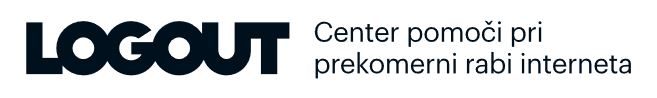 Vsi smo doma, kaj sedaj? Logout-ov družinski vodnik za preživljanje obdobja izolacije brez napravPrilogi:  SEZNAM AKTIVNOSTI                 NAŠ TEDEN DOMAPriporočila glede telesne dejavnosti v času širjenja okužbe COVID -19https://zdaj.net/izpostavljeno/priporocila-glede-telesne-dejavnosti-v-casu-sirjenja-okuzbe-covid-19/Spletna svetovalnica # to sem jaz:    https://zdaj.net/kategorija/mladostnik-mladostnica/spletna-svetovalnica-tosemjaz/        Potrebuješ nasvet strokovnjaka? Spletna svetovalnica www.tosemjaz.net omogoča             anonimen, javen, brezplačen, hiter in preprost dostop do strokovnega nasveta.Vsebine za staršehttps://zdaj.net/kategorija/mladostnik-mladostnica/vsebine-za-starse/Video vsebine  Starši lahko zmanjšamo tveganje za razvoj depresije in anksioznih motenjhttps://zdaj.net/mladostnik-mladostnica/video-vsebine/starsi-lahko-zmanjsamo-tveganje-za-  razvoj-depresije-in-anksioznih-motenj/Kako pomagati svojcem ali prijateljem v duševni/psihični  stiski v času epidemijehttps://www.nijz.si/sl/kako-pomagati-svojcem-ali-prijateljem-v-dusevnipsihicni-stiski-v-casu-epidemijeKako obvladujemo občutke strahu in tesnobehttps://www.nijz.si/sl/kako-obvladovati-stres-zmanjsati-obcutke-strahu-panike-in-zaskrbljenosti-zaradi-koronavirusa-covid?fbclid=IwAR3WAdPmPBuVR26yM71JmnUMDGM0HQj8KMo9OV1INuJfC72ZgyzU9_jO-qI  Koronaviru (SARS –CoV-2) – ključne informacije:                      https://nijz.si/sl/koronavirus-2019-ncov